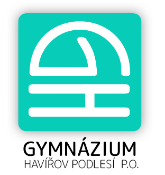 Rodičům přijatých uchazečů ke vzdělávání na Gymnáziu v Havířově – Podlesí, příspěvková organizace Vážení rodiče, blahopřejeme k úspěchu Vaší dcery, Vašeho syna. Níže uvádíme základní informace, jak dále postupovat a na co nezapomenout. Přijatý uchazečpokud přijatý uchazeč má zájem studovat od 1. 9. 2023 na Gymnáziu v Havířově – Podlesí,  doručí do deseti pracovních dnů ode dne zveřejnění rozhodnutí o přijetí na sekretariát školy zápisový lístek, tj. do 16. května 2023pokud v této lhůtě zápisový lístek nedoručí, obsadí ředitelka školy jeho místo jiným uchazečemzápisový lístek uchazeč obdrží ve své základní školeProsíme uchazeče, aby s odevzdáním zápisového lístku neotáleli, protože nepřijatí uchazeči velmi netrpělivě čekají, zda se pro ně případně uvolní místo v přijímaných třídách. Pokud se přijatý uchazeč rozhodne pro studium jiné střední školy, prosíme rodiče o sdělení této skutečnosti (telefonicky nebo emailem) na sekretariát školy, budeme moci nepřijaté uchazeče dříve informovat. Děkujeme.   Volba druhého cizího jazyka a estetické výchovyspolu s odevzdáním zápisového lístku doručí uchazeč ústřižek s volbou druhého cizího jazyka (výběr z francouzštiny, němčiny, ruštiny a španělštiny)a estetické výchovy (tiskopis přiložen níže)Informační schůzka rodičů přijatých žákůV úterý  15. 6. 2022 v 15.30 hodin se koná na gymnáziu schůzka rodičů nově přijatých žáků s vedením školy. Na této schůzce budou podány informace o organizaci vzdělávání. Důležité upozorněníNejpozději první den školního roku 2023/2024 je žák povinen prokázat splnění povinné školní docházky předložením vysvědčení z 9. ročníku ZŠ. Sledujte, prosím, webové stránky školy, kde budou, kde budou zveřejněny upřesňující informace.